Об утверждении Отчета об исполнении бюджета Новокубанского городского поселения Новокубанского района за 1 полугодие 2021 годаВ соответствии со статьей 264.2 Бюджетного кодекса Российской Федерации, статьей 25 Решения Совета Новокубанского городского поселения Новокубанского района от 20 декабря 2013 года № 510 «Об утверждении Положения о бюджетном процессе в Новокубанском городском поселении Новокубанского района», руководствуясь Уставом Новокубанского городского поселения Новокубанского района, п о с т а н о в л я ю:1. Утвердить Отчет об исполнении  бюджета  Новокубанского городского поселения Новокубанского района за 1 полугодие 2021 года по доходам в сумме 87 719,3 тысяч рублей, по расходам 98 869,2 тысяч рублей, источники финансирования дефицита бюджета 11 149,9 тысяч рублей согласно приложению № 1.2. Утвердить Отчет об использовании средств резервного фонда Новокубанского городского поселения Новокубанского района за 1 полугодие 2021 года согласно приложению № 2.3. Отчет об исполнении  бюджета  Новокубанского городского поселения Новокубанского района за 1 полугодие 2021 года направить в Совет Новокубанского городского поселения Новокубанского района, для сведения.4. Контроль за исполнением настоящего постановления возложить на начальника финансово-экономического отдела администрации Новокубанского городского поселения Новокубанского района 
О.А. Орешкину.5. Постановление вступает в силу со дня официального опубликования в информационном бюллетене «Вестник Новокубанского городского поселения» и подлежит размещению на официальном сайте администрации Новокубанского городского поселения Новокубанского района.Глава Новокубанского городского поселения Новокубанского района                                                                       П.В. МанаковПриложение № 2к постановлению администрацииНовокубанского городского поселенияНовокубанского районаот_____________ №_____ Отчет об использовании средств резервного фонда Новокубанского городского поселения Новокубанского района  за 1 полугодие 2021 года	В соответствии с решением Совета Новокубанского городского поселения Новокубанского района                                «О бюджете Новокубанского городского поселения Новокубанского района на 2021 год» от 20 ноября 2020 года                                   № 172 предусмотрены средства резервного фонда в сумме 100,0 тыс. рублей.	За 1 полугодие 2021 года средства  резервного фонда не были использованы.Начальник  финансово-экономического отдела  администрацииНовокубанского городского поселения Новокубанского района                              	О.А.Орешкина								                       Информационный бюллетень «Вестник Новокубанского городского поселения Новокубанского района»№ 45 от 14.07.2021г. Учредитель: Совет Новокубанского городского поселения Новокубанского района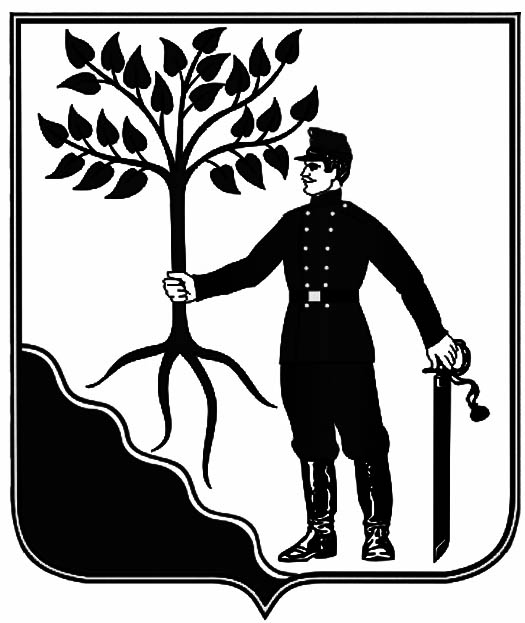 АДМИНИСТРАЦИЯАДМИНИСТРАЦИЯНОВОКУБАНСКОГО ГОРОДСКОГО ПОСЕЛЕНИЯНОВОКУБАНСКОГО ГОРОДСКОГО ПОСЕЛЕНИЯНОВОКУБАНСКОГО  РАЙОНАНОВОКУБАНСКОГО  РАЙОНАПОСТАНОВЛЕНИЕПОСТАНОВЛЕНИЕот 14.07.2021 г.                                                  № 778г. Новокубанскг. НовокубанскПриложение №1
к постановлению администрации Новокубанского городского поселения Новокубанского района
от __________________  №____ Приложение №1
к постановлению администрации Новокубанского городского поселения Новокубанского района
от __________________  №____ Приложение №1
к постановлению администрации Новокубанского городского поселения Новокубанского района
от __________________  №____ Приложение №1
к постановлению администрации Новокубанского городского поселения Новокубанского района
от __________________  №____ Приложение №1
к постановлению администрации Новокубанского городского поселения Новокубанского района
от __________________  №____ ОТЧЕТ                                                                    
об исполнении бюджета Новокубанского городского поселения Новокубанского района
 за 1 полугодие 2021 годаОТЧЕТ                                                                    
об исполнении бюджета Новокубанского городского поселения Новокубанского района
 за 1 полугодие 2021 годаОТЧЕТ                                                                    
об исполнении бюджета Новокубанского городского поселения Новокубанского района
 за 1 полугодие 2021 годаОТЧЕТ                                                                    
об исполнении бюджета Новокубанского городского поселения Новокубанского района
 за 1 полугодие 2021 годаОТЧЕТ                                                                    
об исполнении бюджета Новокубанского городского поселения Новокубанского района
 за 1 полугодие 2021 годаОТЧЕТ                                                                    
об исполнении бюджета Новокубанского городского поселения Новокубанского района
 за 1 полугодие 2021 годаОТЧЕТ                                                                    
об исполнении бюджета Новокубанского городского поселения Новокубанского района
 за 1 полугодие 2021 годаКод бюджетной классификацииНаименование показателейНазначено на год (тыс.рублей)Кассовое исполнение с начала года (тыс.рублей)Неисполненные назначения (тыс.рублей)% исполнения123456Доходы бюджета - Всего240 980,687 719,3153 261,336,400010000000000000000Налоговые и неналоговые доходы135 668,458 823,476 845,043,400010100000000000000Налоги на прибыль, доходы59 194,025 665,933 528,143,400010102010010000110налог на доходы физических лиц с доходов, источником которых является налоговый агент, за исключением доходов, в отношении которых исчисление и уплата налога осуществляется в соответствии со статьями 227, 2271 и 228 НК РФ57 915,024 471,333 443,742,300010102020010000110налог на доходы физических лиц с доходов, полученных от осуществления деятельности физическими лицами, зарегистрированными в качестве индивидуальных предпринимателей, нотариусов, занимающихся частной практикой, адвокатов, учредивших адвокатский кабинет и других лиц, занимающихся частной практикой в соответствии со статьей 227 НК РФ500,0396,0104,079,200010102030010000110налог на доходы физических лиц с доходов, полученных физическими лицами в соответствии со статьей 228 НК РФ555,0581,4-26,4104,800010102040010000110налог на доходы физических лиц в виде фиксированных авансовых платежей с доходов, полученных физическими лицами, являющимися иностранными гражданами, осуществляющими трудовую деятельность по найму у физических лиц на основании патента в соответствии со статьей 2271 НК РФ10,03,16,931,000010102080010000110налог на доходы физических лиц в части суммы налога, превышающей 650 000 рублей, относящейся к части налоговой базы, превышающей 5 000 000 рублей (за исключением налога на доходы физических лиц с сумм прибыли контролируемой иностранной компании, в том числе фиксированной прибыли контролируемой иностранной компании)214,0214,1-0,1100,000010300000000000000Налоги на  товары (работы, услуги) реализуемые на территории Российской Федерации15 352,47 375,57 976,948,000010302000010000110Акцизы по подакцизным товарам (продукции), производимым на территории Российской Федерации15 352,47 375,57 976,948,000010302230010000110Доходы от уплаты акцизов на дизельное топливо, подлежащие  распределению между бюджетами субъекта Российской Федерации и местными бюджетами  с учетом установленных дифференцированных нормативов отчислений в местные бюджеты5 640,03 335,22 304,859,100010302240010000110Доходы от уплаты акцизов на моторные масла для дизельных карбюраторных двигателей, подлежащие  распределению между бюджетами субъекта Российской Федерации и местными бюджетами  с учетом установленных дифференцированных нормативов отчислений в местные бюджеты40,025,114,962,800010302250010000110Доходы от уплаты акцизов на автомобильный бензин, подлежащее  распределению между бюджетами субъекта Российской Федерации и местными бюджетами  с учетом установленных дифференцированных нормативов отчислений в местные бюджеты9 672,44 637,75 034,747,900010302260010000110Доходы от уплаты акцизов на прямогонный бензин, подлежащее  распределению между бюджетами субъекта Российской Федерации и местными бюджетами  с учетом установленных дифференцированных нормативов отчислений в местные бюджеты0,0-622,50,000010500000000000000Налог на совокупный доход12 200,012 414,3-214,3101,800010503010010000110Единый сельскохозяйственный налог12 200,012 414,3-214,3101,800010600000000000000Налоги на имущество41 382,08 553,432 828,620,700010601030130000110Налог на имущество физических лиц, взимаемый по ставкам, применяемым к объектам налогообложения, расположенным в границах поселений20 500,01 405,619 094,46,900010606033130000110Земельный налог с организаций, обладающих земельным участком, расположенным в границах городских поселений8 582,06 022,82 559,270,200010606043130000110Земельный налог, с физических лиц, обладающих земельным участком, расположенным в границах городских поселений12 300,01 125,011 175,09,100010904053130000110Земельный налог (по обязательствам, возникшим до 1 января 2006 года), мобилизуемый на территориях городских поселений0,00,00,00,000011100000000000000Доходы от использования имущества, находящегося в государственной и муниципальной собственности5 940,03 544,42 395,659,700011105013130000120Доходы, получаемые в виде арендной платы за земельные участки, государственная собственность на которые не разграничена и которые расположены в границах поселений, а также средства от продажи права на заключение договоров аренды указанных земельных участков5 500,03 287,82 212,259,800011105025130000120Доходы, получаемые в виде арендной платы, а также средства от продажи права на заключение договоров аренды за земли, находящиеся в собственности поселений (за исключением земельных участков муниципальных автономных учреждений)300,0109,5190,536,500011105035130000120Доходы, от сдачи в аренду имущества, находящегося в оперативном управлении органов  управления поселений и созданных ими учреждений (за исключением имущества автономных учреждений)95,0106,7-11,7112,300011109045130000120Прочие поступления от использования имущества, находящегося в государственной и муниципальной собственности (за исключением имущества автономных учреждений, а также имущества государственных унитарных предприятий, в том числе казенных)45,040,44,689,800011300000000000000Доходы от оказания платных услуг (работ) и компенсации затрат государства350,0191,5158,554,700011301995130000130Прочие доходы от оказания платных услуг(работ) получателями средств бюджетов городских поселений350,0191,5158,554,700011400000000000000Доходы от продажи материальных и нематериальных активов1 000,0820,2179,882,000011406013130000430Доходы от продажи земельных участков, государственная собственность на которые не разграничена и которые расположены в границах поселений1 000,0820,2179,882,000011600000000000000Штрафы, санкции, возмещение ущерба100,0101,6-1,6101,600011600000000000000Прочие поступления от денежных взысканий и иных сумм в возмещение ущерба, зачисляемые в бюджеты поселений100,0101,6-1,6101,600011700000000000000Прочие неналоговые доходы150,0156,60,0104,400011701050130000180Невыясненые поступления, зачисляемые в бюджеты городских поселений0,01,00,000011705050130000180Прочие неналоговые доходы бюджетов городских поселений150,0155,60,0103,700020000000000000000Безвозмездные поступления105 312,228 895,976 416,327,400020200000000000000Безвозмездные поступления от других бюджетов бюджетной системы РФ105 312,228 895,976 416,327,400020215001130000150Дотации бюджетам городских поселений на выравнивание бюджетной обеспеченности49 121,624 580,024 541,650,000020225243130000150Субсидии бюджетам городских поселений на строительство и реконструкцию (модернизацию) объектов питьевого водоснабжения52 047,21 322,150 725,12,500020225467130000150Субсидии бюджетам городских поселений на обеспечение развития и укрепления материально-технической базы домов культуры в населенных пунктах с числом жителей до 50 тысяч человек372,6372,60,0100,000020225497130000150Субсидии бюджетам городских поселений на реализацию мероприятий по обеспечению жильем молодых семей1 795,71 795,60,1100,000020230024130000150Субвенции бюджетам городских поселений на выполнение передаваемых полномочий субъектов Российской Федерации12,412,40,0100,000020235118130000150Субвенции бюджетам городских поселений на осуществление первичного воинского учета на территориях, где отсутствуют военные комиссариаты1 962,7813,21 149,541,4Расходы бюджета - всего277 114,998 869,2178 245,735,70100 0000000000 000Общегосударственные вопросы28 151,812 519,715 632,144,50102 0000000000 000Функционирование высшего должностного лица субъекта Российской Федерации и муниципального образования1 325,9504,5821,438,00104 0000000000 000Функционирования Правительства Российской Федерации, высших органов исполнительной власти субъектов Российской Федерации, местных администраций17 734,68 852,48 882,249,90106 0000000000 000Обеспечение деятельности финансовых, налоговых и таможенных органов финансового надзора226,4226,40,0100,00111 0000000000 000Резервные фонды100,00,0100,00,00113 0000000000 000Другие общегосударственные вопросы8 764,92 936,45 828,533,50200 0000000000 000Национальная оборона1 962,7813,21 149,541,40203 0000000000 000Мобилизационная и вневойсковая подговка1 962,7813,21 149,541,40300 0000000000 000Национальная безопасность и правоохранительная деятельность7 334,43 606,83 727,649,20310 0000000000 000Защита населения и территории от чрезвычайных ситуаций природного и техногенного характера, пожарная безопасность7 114,43 496,83 617,649,20314 0000000000 000Другие вопросы в области национальной безопасности и правоохранительной деятельности220,0110,0110,050,00400 0000000000 000Национальная экономика27 031,38 453,218 578,131,30409 0000000000 000Дорожное хозяйство (дорожные фонды)25 636,37 825,817 810,530,50412 0000000000 000Другие вопросы в области национальной экономики1 395,0627,4767,645,00500 0000000000 000Жилищно-коммунальное хозяйство135 421,235 186,3100 234,926,00502 0000000000 000Коммунальное хозяйство66 659,94 268,362 391,66,40503 0000000000 000Благоустройство29 564,612 619,116 945,542,70505 0000000000 000Другие вопросы в области жилищно-коммунального хозяйства39 196,718 298,920 897,846,70700 0000000000 000Образование1 770,0420,01 350,023,70707 0000000000 000Молодежная политика и оздоровление детей1 770,0420,01 350,023,70800 0000000000 000Культура, кинематография  71 780,834 549,737 231,148,10801 0000000000 000Культура66 085,131 825,734 259,448,20804 0000000000 000Другие вопросы в области  культуры и кинематографии5 695,72 724,02 971,747,81000 0000000000 000Социальная политика3 102,73 047,655,198,21004 0000000000 000Охрана семьи и детства2 992,72 992,60,1100,01006 0000000000 000Другие вопросы в области социальной политики110,055,055,050,01300 0000000000 000Обслуживание государственного и муниципального долга560,0272,7287,348,71301 0000000000 000Обслуживание государственного внутреннего и муниципального долга560,0272,7287,348,7Результат исполнения бюджета (дефицит, профицит бюджета)-36 134,3-11 149,9-24 984,430,9Источники финансирования дефицита бюджета-всего36 134,311 149,924 984,430,901 03 00 00 00 0000 00Бюджетные кредиты от других бюджетов бюджетной системы Российской Федерации6 461,0-539,07 000,0-8,3Начальник  финансово-экономического отдела  администрации
Новокубанского городского поселения Новокубанского районаНачальник  финансово-экономического отдела  администрации
Новокубанского городского поселения Новокубанского районаО.А.ОрешкинаО.А.ОрешкинаО.А.ОрешкинаИнформационный бюллетень «Вестник Новокубанского городского поселения Новокубанского района»Адрес редакции-издателя:352235, Краснодарский край, Новокубанский район, г. Новокубанск, ул. Первомайская, 128.Главный редактор  А. Е. ВорожкоНомер подписан к печати 14.07.2021 в 10-00Тираж 30 экземпляровДата выхода бюллетеня 14.07.2021Распространяется бесплатно